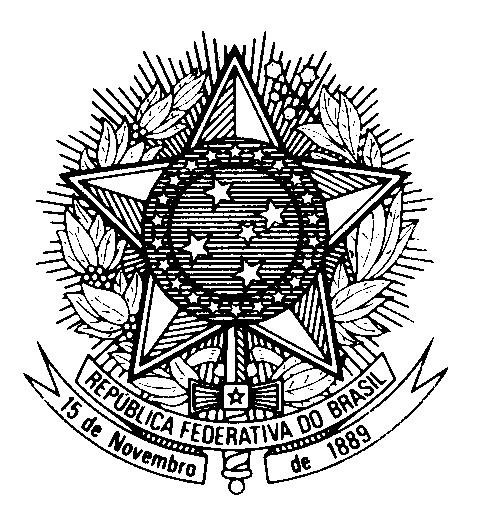 EMBAIXADA DO BRASIL EM RIADESELECTION PROCESS FOR ADMINISTRATIVE ASSISTANTApplication Form – Notice nº 01/2024I wish to apply for the job of  Technical Assistant (Economist / Agribusiness advisor to the Agricultural Attaché)I hereby declare that:I do not occupy a public job or position in Brazil.I am aware that the job for which I am applying does not correspond to employment in the Brazilian civil service or public employment within the terms of the Brazilian Law.I am aware that, if selected for the position, my admission will be conditional to the presentation of the documents required in the Notice Nr. 01/2024 and that I am personally responsible for any costs incurred in the preparation of such documents.I have read and accept the terms and conditions established in the Notice Nr. 01/2024.I am not related up to the second degree with a staff member or local assistant hired at a post located in the same city.Date:_____/_____/______ Signature: _______________________________________________Annexes:The full documentation must be forwarded to: brasembksa.adm@gmail.comEmbaixada do Brasil em RiadeComissão de Seleção3 Dareen StreetP.O.Box 94348Riyadh 11693Saudi Arabiawebsite: http://riade.itamaraty.gov.bremail: brasembksa.adm@gmail.comFull Name:Date and place of birth:Nationality(ies):Home addressl:Phone numbe(s):E-mail:(  )  Academic Degree Diploma(  ) currículo vitae(  ) copy of valid ID( ) For non-Saudi applicants: proof of regular residence status (such as valid iqama) and legal permission to perform paid work in Saudi Arabia(  ) recommendation/reference letter (s)( ) other pertinent documentsTotal nr. Of documents presented: